Flying ObjectsThese hazards occur when an object is propelled across a space. This includes situations when a piece of material separates from a tool, machine or other equipment striking a worker. It is important to understand the specific hazards before performing a task as well as the potential flying hazards possibly impacting the overall job site. Common Examples of Flying Objects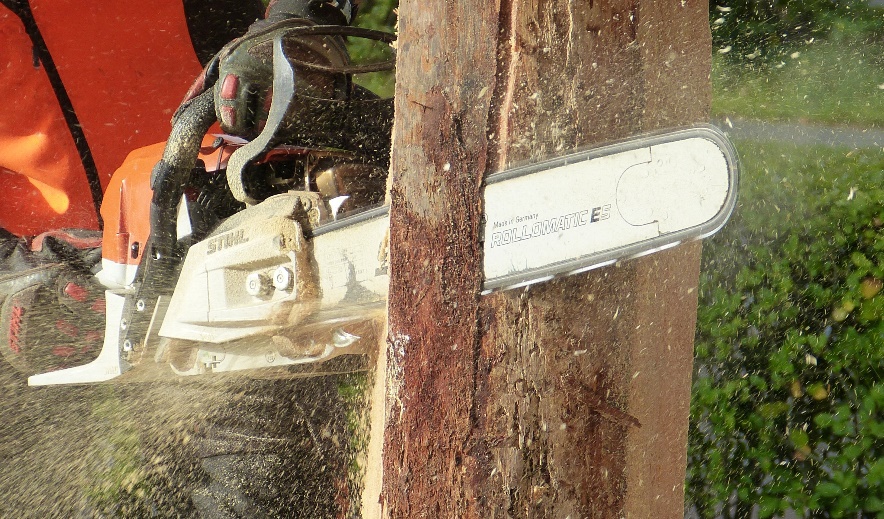 Materials are expelled from a power tool, machine or other equipment.Compressed air used for power tools or to clean surfaces that can hurl objects.Debris from grinding or cutting tools.Nail, Staple gun discharges.How to protect yourself and others:Always be aware of hand/body placement.Inspect equipment to ensure protective guards are in place and in good condition.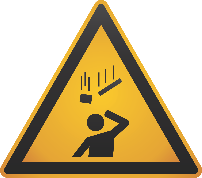 Stay clear of hazards using job briefings and three-way communication.Ensure you always wearing proper the right Personal Protective Equipment for the task(s) but remember it is the last line of defense.Wait for the all clear from the worker using power tools, machinery or equipment before approaching. Reduce compressed air pressure to 30psi when cleaning surfaces.Be sure to be properly trained before using power tools, machinery or equipment.Inspect all tools, machinery and equipment before operation.Report all broke tools, machinery and equipment to your supervisor. Summary It is difficult to fully eliminate all the hazards that result in struck-by incidents, but through proper task planning and preparation you can mitigate yourself and your co-workers exposure to these potential hazards. Evaluate your work tasks to see if there are any unnecessary risks to you or your co-workers due to the mentioned hazards above.MEETING DESCRIPTIONMEETING DESCRIPTIONMEETING DESCRIPTIONMEETING DESCRIPTIONMeeting Date:Time:Location:Supervisor:Number in Crew:Number Attended:Attended By:AbsentREVIEW ITEMS FROM PREVIOUS MEETINGINCIDENTS/INJURIES REVIEWEDTOPICS DISCUSSEDStriking Hazard – Flying ObjectsWORKERS CONCERNSCORRECTIVE ACTIONS TO BE TAKENMEETING CONDUCTED BYMEETING CONDUCTED BYMEETING CONDUCTED BYMEETING CONDUCTED BYSupervisor:Manager:Date:Date: